8:30 a.m. Service - (BCP) Page 67The First Reading: Isaiah 43:1–7Psalm: 29Refrain: The Lord shall give his people the blessing of peace.The Holy Gospel: Luke 3:15–17, 21–2210:30 a.m. Service - (BAS) Page 151The First Reading: Isaiah 43:1–7Psalm: 29Refrain: The Lord shall give his people the blessing of peace.The Epistle: Acts 8:14–17The Holy Gospel: Luke 3:15–17, 21–22CollectEternal Father, who at the baptism of Jesus revealed him to be your Son,anointing him with the Holy Spirit, keep your children, born of waterand the Spirit, faithful to their calling; through Jesus Christ our Lord,who lives and reigns with you and the Holy Spirit, one God, now andfor ever. Amen.Prayer over the GiftsGod of life and freedom, we celebrate the revelation of Jesus as the Christ who makes all creation new. Accept all we offer you this day and make us new in him, who is Lord for ever and ever. Amen.Prayer after CommunionGracious God, lover of all, by this sacrament you make us one family inChrist your Son, one in the sharing of his body and blood, one in the communion of his Spirit. Help us to grow in love for one another and come to the full maturity of the Body of Christ. We ask this in his name. Amen.HymnsProcessional:  527 CPGradual: 427 CPBaptism:  Choir:  This is the Spirit’s Entry NowOffertory: 430 CP – Requested by Rev. Jolene PetersCommunion: 142 & 148 CPRecessional:  380 CPWelcome to theParish of St. JohnThe EvangelistConception Bay South, Newfoundlandwww.stjohntheevangelistnl.comFacebook: SJTE Topsail (please like and share the page)Twitter: @StJohnEvangJanuary 6, 2019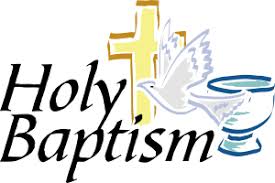 Dear Friends,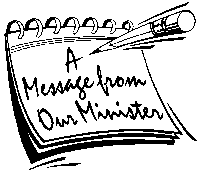 Welcome to our services today. Today 15 young people begin their journey towards their Confirmation. I ask that you keep them, their families and confirmation instructors Leanne Squire and Iain Hollett in your prayers. Today we welcome through the sacrament of Baptism - baby, Alanna Margaret Seaward, daughter of Samantha Rideout and Chad Seaward.  We pray God’s blessing upon them and all of us who have gathered together on this day! With My Every Blessing,Reverend Jolene Anglican Cycle of PrayerPRAY for: The Anglican Church of AustraliaTri-Diocesan  IntercessionsAnglican Military OrdinariateLCdr. The Rev. Canon Jennifer GosseMaj. The Rev. Dennis NewhookLCdr. The Rev. Beverly Kean-NewhookLt. (N) The Rev. John Hounsell DroverMaj. The Rev. Canon Shawn Samson (Reserve)Capt. The Rev. Canon Kris Gosse (Reserve) Sunday Duties for Sunday, January 20th          Annual Reports: All committees reports should now be submitted for inclusion in the 2018 Annual Report Sunday BulletinsThe following dates are available if you would like to give the bulletin in memory of a loved one or in thanksgiving of an event in your life:                 February 3rd, 10th, 17th & 24thMarch 3rd, 10th, 17th & 24th  April 7th, 14th & 28th May 5th, 19th,  June 2nd, 9th & 23rd  Summer Bulletin (July & August)September 8th, 15th, & 22nd October 6th 13th & 27th  November 3rd, 17th, 24th  December 1st, 8th & 15th Altar Guild Meeting: There will be a meeting on Monday, January 14th @ 10:30 a.m. in the parish hall. ACW: There will be an ACW meeting on Tuesday January 15 at 10:30 a.m. Admiral Coast Service: St. John the Evangelist will be holding services at Admirals Coast on the following Sundays at 7:00 pm; Dates for 2019 are February 3rd, March 3rd, April 7th, May 5th and June 2nd.   You are welcome to attend.MOMS &TOTS: Our play group for ages 0-4yrs and their moms, dads, grandparents or guardians will resume this winter. The next date for January is January 22 from 10am-11:30am. Spread the word with anyone you know who may be interested in attending. This is a fun morning for the kids and adults too! Bible Study: Our Bible study on the seven I am Statements found in the book of John will resume on Monday January 21st at 7:00pm and we will have a Lenten Bible study to be announced later. RecyclingIn an effort to promote environmental stewardship and at the same time add a little extra revenue to our books, we have an account for recyclables at the Green Depot in Manuels. The account number is 8342336. Labels to put on your bags, can be picked up at the back of the church. SidespersonsSoundCountingReadersTeam 5Dave G.Bob D.Jim S.Team4Shirley G.